      KULDĪGAS NOVADA PAŠVALDĪBA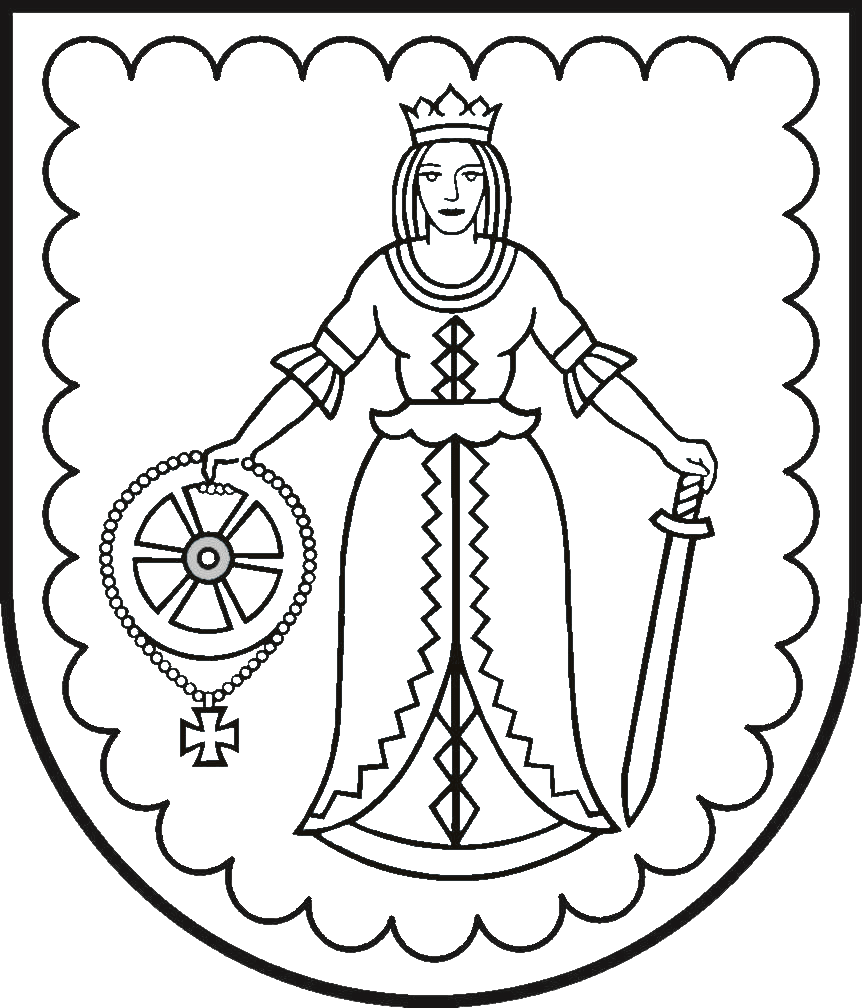          PIRMSSKOLAS IZGLĪTĪBAS IESTĀDE „CĪRULĪTIS”----------------------------------------------------------------------------------------- IZM reģ. nr. 4101901424,  adrese Pļavas iela 11, Kuldīga, Kuldīgas nov., LV – 3301, tālr.63324944,  27091581, e-pasts bd.cirulitis@kuldiga.lv, www. cirulitis.weebly.comI E K Š Ē J IE NOTEIKUMI  Nr. 8KuldīgaAPSTIPRINU Kuldīgas PII “Cīrulītis” vadītāja ………………………..I.Krebse02.09.2019.Vadītājas un iestādes darbinieku rīcība, ja tiek konstatēta fiziska vai emocionāla vardarbība pret izglītojamo, tajā skaitā, ja izglītojamais apdraud savu vai citu bērnu drošību                  Saskaņā ar MK noteikumiem (28.11.2009.) noteikumiem   Nr.1338 “Kārtība, kādā nodrošināma izglītojamo drošība iestādēs un tās organizētajos pasākumos” 6.5 punktu. Par šo kārtības ievērošanu Iestādē ir atbildīgs Iestādes vadītājs un Iestādes darbinieki atbilstoši savai kompetencei, kas noteikta amatu aprakstos.Šī kārtība nosaka   Kuldīgas PII “Cīrulītis” (turpmāk tekstā –Iestade) darbinieku un vadības rīcību, ja tiek konstatēta fiziska vai emocionāla vardarbība pret izglītojamo, kā arī, ja izglītojamais apdraud savu vai citu bērnu drošību.Iestādē risinot vardarbības gadījumus, tiek ievērota konfidencialitāte. Informācija, kuru par izglītojamo ieguvis darbinieks, ir ierobežotas pieejamības informācija, tā izmantojama tikai profesionālos nolūkos normatīvajos aktos noteiktajā kārtībā. Ja izglītojamais Iestādē apdraud savu vai citu personu drošību, veselību vai dzīvību un, ja konstatēts konflikts starp izglītojamiem, kura laikā saskatāma fiziska vai emocionāla vardarbība, tiek veiktas šādas darbības: grupas skolotāja atbilstoši situācijai novērš draudus un dara visu iespējamo, lai draudiem nepakļautu citus izglītojamos; ja izglītojamais ir guvis miesas bojājumus, grupas skolotāja nekavējoties informē medicīnas māsu, kura sniedz nepieciešamo medicīnisko palīdzību, gadījumu fiksē ambulatorā un traumu reģistrācijas žurnālā; informē Vadītāju un dienas laikā informē situācijā iesaistīto izglītojamo vecākus un fiksē notikušo; grupas skolotājas noskaidro un izvērtē konfliktsituācijas cēloņus un apstākļus, sadarbojas ar izglītojamā vecākiem, sociālo pedagogu un medicīnas māsu. Darbu ar konkrētu izglītojamo un grupu kopumā veic grupas skolotājas un sociālais pedagogs pēc vienota plāna. Iestādes Vadītājas iespējamā rīcība, ņemot vērā katra konkrētā gadījuma raksturu: 5.1. nepieciešamības gadījumā nodrošina izglītojamajam, kurš apdraud savu vai citu personu drošību, veselību vai dzīvību, atrašanos citā telpā cita pedagoga, medicīnas māsas,   speciālā pedagoga klātbūtnē ( ja speciālisti ir Iestādē). Atrašanās citā telpā var ilgt līdz brīdim, kamēr izglītojamais nomierinās vai ierodas vecāki; 5.2.. ja izglītojamam agresijas lēkme, kas apdraud savu vai citu personu drošību, veselību vai dzīvību, atkārtojas, viņu nav iespējams nomierināt, izsauc neatliekamās medicīniskās palīdzības brigādi,  kā arī ziņot par to vecākiem;5.3.. organizē klātienes tikšanos un pārrunas ar izglītojamā vecākiem, vienojas par turpmāko  rīcību un sadarbību. Pēc nepieciešamības pārrunās ar vecākiem piedalās sociālais pedagogs, lai skaidrotu radušos situāciju un sniegtu nepieciešamo atbalstu; 5.4. nosaka atbalsta personāla pienākumus, lai veicinātu turpmāko sadarbību ar izglītojamo un vecākiem un izstrādātu atbalsta pasākumus atbilstoši izglītojamā vajadzībām un situācijai; 5.5. ir tiesības pieaicināt nepieciešamos speciālistus, lai nodrošinātu uzlabojumus izglītojamā uzvedībā un saskarsmē; 5.6. ja izglītojamā uzvedībā nav uzlabojumu un vecāki nevēlas sadarboties ar Iestādi un/vai pieaicinātajiem speciālistiem, Vadītāja informē Pašvaldības Izglītības nodaļu,   Sociālo dienestu vai citas institūcijas pēc kompetences. 6. Ja noticis konflikts starp izglītojamo un grupas skolotāju vai citu darbinieku, kura laikā saskatāma fiziska vai emocionāla vardarbība pret Iestādes darbinieku, tiek veiktas šādas darbības: 6.1. grupas skolotājs vai darbinieks vēršas pie Vadītājas ar rakstisku iesniegumu ar situācijas aprakstu; 6.2. vadītāja sazinās ar izglītojamā vecākiem un veic pārrunas, pēc nepieciešamības arī klātienē Iestādes telpās; 6.3. vadītāja organizē sarunu, kurā piedalās konfliktā iesaistītās puses, tostarp pēc nepieciešamības pieaicina sociālo pedagogu, medicīnas māsu vai citu atbalsta personālu situācijas risināšanai, kuras laikā cenšas konfliktu atrisināt.7. Ja noticis konflikts starp izglītojamo un grupas skolotāju vai citu darbinieku, pēc kura izglītojamais informējis savus vecākus un vecāki grupas skolotājas vai cita darbinieka rīcību novērtējuši kā nepedagoģisku (nepedagoģiski profesionālās ētikas pārkāpums), tiek veiktas šādas darbības: 7.1. vadītājas klātbūtnē vecāki veic pārrunas ar grupas skolotāju vai darbinieku, kurš ir iesaistīts konflikta situācijā; 7.2. ja vecāki ar darbinieku konflikta situāciju nevar atrisināt, tad:         7.2.1. bērna vecāki raksta iesniegumu par notikušo Vadītājai detalizētai izvērtēšanai;       7.2.2. vadītāja pieprasa rakstisku paskaidrojumu grupas skolotājai vai darbiniekam;       7.2.3. vadītāja izdod rīkojumu uz kā pamata izveido komisiju konflikta izvērtēšanai, kuras sastāvā bez vadītājas ir vēl vismaz 1 darbinieku pārstāvis un 1 atbalsta darbinieks;    7.2.4. tiek veiktas pārrunas atsevišķi ar izglītojamā vecākiem un darbinieku; ja nepieciešams uz noslēguma sarunu pieaicina personu no Pašvaldības;     7.2.5. pēc notikuma izvērtēšanas, pēc nepieciešamības, vadītājai ir tiesības pielietot disciplinārsodus (piezīme; rājiens), atstādināt darbinieku no darba vai izteikt darba uzteikumu;      7.2.6. ja netiek konstatēta darbinieka vainojama rīcība, Iestāde nosūta vecākiem motivētu skaidrojumu par darbinieka darbības izvērtējumu   atbilstību attiecīgiem normatīvajiem aktiem un ētikas principiem. 8. Ja noticis konflikts starp izglītojamo un vecāku vai citu Iestādei nepiederošu personu, pēc kuras izglītojamais informējis grupas skolotāju vai citu darbinieku un darbinieks vecāka vai citas personas rīcību novērtējis kā nepedagoģisku un vardarbīgu (konstatētas hematomas, skrāpējumi u.c. uz ķermeņa), tiek veiktas šādas darbības: 8.1. grupas skolotājs vai darbinieks, kurš novēro vai saņem informāciju par iespējamo vardarbību, nekavējoties ziņo Vadītājai un medicīnas māsai, kura sniedz nepieciešamo medicīnisko palīdzību un fiksē miesas bojājumus (ja tādi ir). Darbinieks iesniedz vadītājai rakstisku iesniegumu ar situācijas aprakstu;8.2. vadītāja sazinās ar izglītojamā vecākiem un veic pārrunas klātienē Iestādes telpās un rakstveidā informē Sociālo dienestu, bāriņtiesu un citas instances pēc kompetences jomas. 9. Izvērtējot katru konkrētu gadījumu un tā ietekmi uz izglītojamo individuāli un izglītojamo grupu kopumā, lai nodrošinātu maksimālu katra izglītojamā drošības, veselības un dzīvības aizsardzību Iestādē, vadītāja var: 9.1. lūgt izglītojamā vecākus ierasties Iestādē, sazināties ar grupas skolotājām vai speciālistiem un organizēt sava bērna atbilstošu medicīnisko, psiholoģisko vai citu nepieciešamo palīdzību pie speciālistiem; 9.2. piesaistīt speciālistus, lai nodrošinātu uzlabojumus izglītojamā uzvedībā. 10. Grozījumus un papildinājumus noteikumos var ierosināt Iestādes dibinātājs, Iestādes vadītājs, Iestādes pedagoģiskā padome, Iestādes padome. Noteikumus un to grozījumus apstiprina Iestādes vadītājs. 